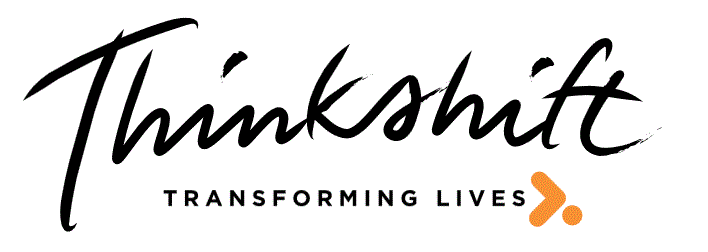 NDIS Referral Form - Request For ServicePlease send this completed referral form to:Email: info@thinkshift.com.auClinic Phone Number: 0411 576 676Thank you for the referralReferrer DetailsReferrer DetailsReferrer DetailsContact person and positionContact NumberContact EmailParticipant consent for referralYes / NoYes / NoParticipant DetailsParticipant DetailsParticipant DetailsPlan ManagedNameDate of BirthGenderNDIS Participant NumberPlan start datePlan End DateAddressPhoneEmail AddressPreferred Contact PersonParticipants Preferred Contact DetailsParticipants Preferred Contact DetailsParticipants Preferred Contact DetailsNameRelationship To ParticipantAddressContact phone numberEmail addressSpecial ConsiderationsRequested Provider DetailsRequested Provider DetailsRequested Provider DetailsService Provider NameThinkshift Pty Ltd Contact: Andrew ReayAddress93 Howards Lane, Kyabram Vic 362093 Howards Lane, Kyabram Vic 3620Phone0411 576 6760411 576 676Email Addressinfo@thinkshift.com.auinfo@thinkshift.com.auIs this a new or existing support arrangementExistingNewSupport Item / Categories RequestedIndicate Client Level of Support Ongoing?Yes (please provide details)NoSupport Item DescriptionImproved Daily LivingImproved Daily LivingFunds / Hours available to be used by Provider:Details to Support Participant Plan ImplementationDetails to Support Participant Plan ImplementationDetails to Support Participant Plan ImplementationWhat are the participants NDIS goals for this plan period (as per NDIS plan goals)What support is required to assist the participants achieve their goals:Counselling and psychotherapy sessions to support ……Counselling and psychotherapy sessions to support ……What are the current barriers that are preventing the participant from achieving their goals:What are the impacts of these barriers on the participant / family or informal supports? (if applicable)What areas of the participants’ current situation require attention: (not listed as goals i.e. lack of informal supports, aging carer, risk issues)Confirmation of RequestConfirmation of RequestConfirmation of RequestReferral acceptedYes     /    No (reason for decline) …………Yes     /    No (reason for decline) …………NameSignaturePositionContact Number DatePlease attach Participants NDIS Plan with this requestPlease attach Participants NDIS Plan with this requestPlease attach Participants NDIS Plan with this request